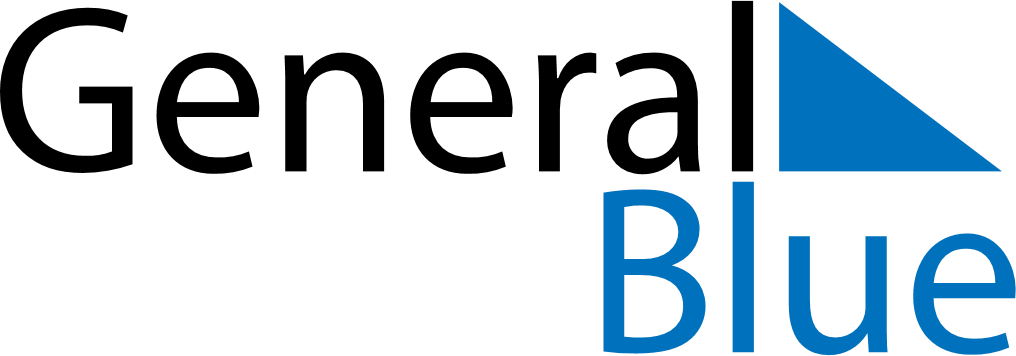 September 2026September 2026September 2026ChileChileMONTUEWEDTHUFRISATSUN1234567891011121314151617181920National holidayArmy Day21222324252627282930